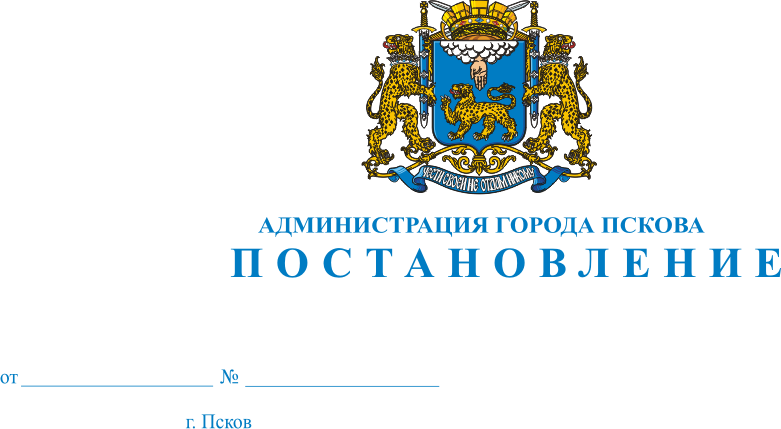 Об объявлении конкурса на предоставление субъектам торговли права на размещение нестационарных торговых объектов сезонного характера на территории города Пскова            В целях создания конкурентной среды и благоприятных условий для организации качественного торгового обслуживания и обеспечения санитар -но-эпидемиологического благополучия населения, в соответствии с Положением о проведении конкурса на предоставление субъектам торговли права на размещение нестационарных торговых объектов сезонного характера на территории города Пскова, утвержденным постановлением Администрации города Пскова от 21.04.2010 № 810 «Об утверждении схем размещения нестационарных торговых объектов сезонного характера на территории города Пскова», руководствуясь статьями 32 и 34 Устава муниципального образования  «Город «Псков»,  Администрация  города  Пскова  ПОСТАНОВЛЯЕТ:1.Объявить конкурс на предоставление субъектам торговли права на размещение нестационарных торговых объектов сезонного характера на территории города Пскова согласно   постановлению Администрации города Пскова от 21.04.2010 № 810 «Об утверждении схем размещения нестационарных торговых объектов сезонного характера на территории города Пскова» (далее – Постановление).2.Установить дату начала приема конкурсной комиссией заявок от юридических лиц и индивидуальных предпринимателей на участие в конкурсе на предоставление субъектам торговли права на размещение нестационарных торговых  объектов сезонного характера на территории города Пскова 20 февраля 2021 года, дату окончания приема заявок – 19 марта  2021 года,  дату и место подведения итогов конкурса – 25 марта 2021 года по адресу: г. Псков, улица Некрасова, дом № 22. Заявки принимаются по адресу: г. Псков, улица Ленина, дом № 3, каб.7. 3.Отделу потребительского рынка и услуг Администрации города Пскова (Демидов В.А.):3.1 оформить договоры на право размещения нестационарных торговых объектов сезонного характера на территории города Пскова и обеспечить их выдачу победителям и участникам конкурса в срок до 02  апреля 2021 года;   3.2. оформить договоры на право размещения нестационарных торговых объектов сезонного характера на территории города Пскова согласно приложению 7 «Схема размещения летних кафе и террас на прилегающих территориях к стационарным торговым предприятиям общественного питания на территории города Пскова» Постановления без проведения конкурсных процедур  и обеспечить их выдачу заявителям.      4.Настоящее постановление опубликовать в газете «Псковские  Новости» и разместить на официальном сайте муниципального образования   «Город  Псков» в сети Интернет.5.Контроль за исполнением настоящего постановления возложить на  заместителя Главы Администрации города Пскова П. В. Волкова. Глава Администрации города Пскова                                                                               А. Н. Братчиков                                                                                                 Приложение  1 к Постановлению                                                                                            Администрации города Пскова от 17.02.2021 №174                         СХЕМА РАЗМЕЩЕНИЯ НЕСТАЦИОНАРНЫХ ТОРГОВЫХ ОБЪЕКТОВ СЕЗОННОГО ХАРАКТЕРА ДЛЯ ТОРГОВЛИ ПРОДУКЦИЕЙ МЕСТНЫХ ПРОИЗВОДИТЕЛЕЙ СО СПЕЦИАЛИЗИРОВАННЫХ   АВТОПРИЦЕПОВ НА ТЕРРИТОРИИ ГОРОД ПСКОВАГлава Администрации города Пскова                                        А. Н. БратчиковПриложение  2 к ПостановлениюАдминистрации города Пскова от 17.02.2021 №174            СХЕМАРАЗМЕЩЕНИЯ НЕСТАЦИОНАРНЫХ ТОРГОВЫХ ОБЪЕКТОВ СЕЗОННОГО ХАРАКТЕРА ДЛЯ ТОРГОВЛИ ВЫПЕЧНЫМИ ИЗДЕЛИЯМИ НА ТЕРРИТОРИИ ГОРОДА ПСКОВАГлава Администрации города Пскова                                        А. Н. БратчиковПриложение  3 к ПостановлениюАдминистрации города Пскова от 17.02.2021 № 174 СХЕМАРАЗМЕЩЕНИЯ НЕСТАЦИОНАРНЫХ ТОРГОВЫХ ОБЪЕКТОВ СЕЗОННОГО ХАРАКТЕРА ДЛЯ ТОРГОВЛИ МОРОЖЕНЫМ, БЕЗАЛКОГОЛЬНЫМИ НАПИТКАМИ В ЛЕТНИЙ ПЕРИОД НА ТЕРРИТОРИИ ГОРОДА ПСКОВАГлава Администрации города Пскова                                       А. Н. БратчиковПриложение  4 к ПостановлениюАдминистрации города Пскова от 17.02.2021 №174 СХЕМАРАЗМЕЩЕНИЯ НЕСТАЦИОНАРНЫХ ТОРГОВЫХ ОБЪЕКТОВ СЕЗОННОГО ХАРАКТЕРА ДЛЯ ТОРГОВЛИ ФРУКТАМИ НА ТЕРРИТОРИИ ГОРОДА ПСКОВА( В СЕЗОН – ДЛЯ ТОРГОВЛИ БАХЧЕВЫМИ КУЛЬТУРАМИ)  Глава Администрации города Пскова                                   А. Н. БратчиковПриложение  5 к ПостановлениюАдминистрации города Пскова от 17.02.2021 №174 СХЕМАРАЗМЕЩЕНИЯ НЕСТАЦИОНАРНЫХ ТОРГОВЫХ ОБЪЕКТОВ СЕЗОННОГО ХАРАКТЕРА ДЛЯ ТОРГОВЛИ ПЕЧАТНЫМИ ИЗДАНИЯМИ, ЦВЕТАМИ, СУВЕНИРАМИ И ИЗДЕЛИЯМИ НАРОДНЫХ ПРОМЫСЛОВ  НА ТЕРРИТОРИИ ГОРОДА ПСКОВАГлава Администрации города Пскова                                        А. Н. Братчиков           Приложение  6 к ПостановлениюАдминистрации города Пскова от 17.02.2021 №174СХЕМАРАЗМЕЩЕНИЯ НЕСТАЦИОНАРНЫХ ТОРГОВЫХ ОБЪЕКТОВ- ЛЕТНИЕ КАФЕ НА ТЕРРИТОРИИ ГОРОДА ПСКОВАГлава Администрации города Пскова                                                                                     А.Н.БратчиковN п/пАдрес (местоположение)Площадь объ-ектаВид объектаКоли-чество объек-товПредназ-начение для исполь-зования объектаСпециализация объектаПериод, на который планиру-ется разме-щение объекта1.ул. Коммунальная, напротив дома № 126 кв. мавтоприцеп1услуги торговлихлебобулочные изделияс 20.04 - 12 месяцев2.Рижский пр., напротив дома № 556 кв. мавтоприцеп1услуги торговлихлебобулочные изделияс 20.04 - 12 месяцев3.ул. Текстильная, напротив дома № 26 кв. мавтоприцеп1услуги торговлихлебобулочные изделияс 20.04 - 12 месяцев4.ул. Текстильная, напротив дома № 46 кв. мавтоприцеп1услуги торговлихлебобулочные изделияс 20.04 - 12 месяцев5.ул. Петровская, напротив дома № 126 кв. мавтоприцеп1услуги торговлихлебобулочные изделияс 20.04 - 12 месяцев6.ул. Байкова, напротив дома № 46 кв. мавтоприцеп1услуги торговлихлебобулочные изделияс 20.04 - 12 месяцев7.ул. Алтаева, со стороны дома № 86 кв. мавтоприцеп1услуги торговлихлебобулочные изделияс 20.04 - 12 месяцев8.ул. Труда, напротив дома № 496 кв. мавтоприцеп1услуги торговлихлебобулочные изделияс 20.04 - 12 месяцев9.Рижский пр., напротив дома № 40-б6 кв. мавтоприцеп1услуги торговлихлебобулочные изделияс 20.04 - 12 месяцев10.ул. Народная, напротив дома № 10 6 кв. мавтоприцеп1услуги торговлихлебобулочные изделияс 20.04 - 12 месяцев11.Рижский пр., напротив дома № 42-а6 кв. мавтоприцеп1услуги торговлихлебобулочные изделияс 20.04 - 12 месяцев12.ул. Л.Толстого, со стороны дома № 146 кв. мавтоприцеп1услуги торговлихлебобулочные изделияс 20.04 - 12 месяцев13.Ленинградское шоссе, напротив дома № 1206 кв. мавтоприцеп1услуги торговликура-грильс 20.04 - 12 месяцев14.ул. Новоселов, со стороны дома № 16 кв. мавтоприцеп1услуги торговликура-грильс 20.04 - 12 месяцев15.пр. Энтузиастов, со стороны дома № 56 кв. мавтоприцеп1услуги торговликура-грильс 20.04 - 12 месяцев16.ул. Н.Васильева, со стороны дома № 696 кв. мавтоприцеп1услуги торговликура-грильс 20.04 - 12 месяцев17.ул. Народная, со стороны дома № 376 кв. мавтоприцеп1услуги торговлимясная продукцияс 20.04 - 12 месяцев18.ул. Индустриальная, у напротив дома № 1-а6 кв. мавтоприцеп1услуги торговликура-грильс 20.04 - 12 месяцев19.ул. Гражданская, напротив дома № 96 кв. мавтоприцеп1услуги торговликура-грильс 20.04 - 12 месяцев20.пересечение улиц Металлистов и ул. Я.Фабрициуса, со стороны дома № 146 кв. мавтоприцеп1услуги торговликура-грильс 20.04 - 12 месяцев21.ул. Алтаева, напротив дома № 116 кв. мавтоприцеп1услуги торговлимясная продукцияс 20.04 - 12 месяцев22.ул. Рокоссовского, напротив дома № 22 (остановка дачных автобусов)6 кв. мавтоприцеп1услуги торговлимясная продукцияс 20.04 - 12 месяцев23.ул. Н.Васильева, напротив дома № 756 кв. мавтоприцеп1услуги торговлимясная продукцияс 20.04 - 12 месяцев24.Рижский пр., со стороны дома № 42-а6 кв. мавтоприцеп1услуги торговлимясная продукцияс 20.04 - 12 месяцев25.ул. Текстильная, напротив дома № 16-а6 кв. мавтоприцеп1услуги торговлимясная продукцияс 20.04 - 12 месяцев26.ул. Н.Васильева, напротив дома № 696 кв. мавтоприцеп1услуги торговлимясная продукцияс 20.04 - 12 месяцев27.ул. Лепешинского, напротив дома № 86 кв. мавтоприцеп1услуги торговлимясная продукцияс 20.04 - 12 месяцев28.ул. Алехина, напротив дома № 26 кв. мавтоприцеп1услуги торговлимясная продукцияс 20.04 - 12 месяцев29.ул. Народная, 35-а6 кв. мавтоприцеп1услуги торговлимясная продукцияс 20.04 - 12 месяцев30.ул. Боровая, у дома № 176 кв. мавтоприцеп1услуги торговлимясная продукцияс 20.04 - 12 месяцев31.земельный участок, ул. Гагарина, напротив дома № 66,0автоприцеп "Купава"1услуги торговлифрукты, овощис 20.04 - 12 месяцевN п/пАдрес (местоположение)Площадь объектаВид объектаКоли-чество объек-товПредназ-начение для исп-ользова-ния объе-ктаСпециализация объектаПериод, на который планиру-ется размещение объекта1.ул. Я.Фабрициуса, напротив, у дома № 5-а4 кв. мпалатка1услуги торговливыпечные изделияс 20.04 - 12 месяцев2.ул. М.Горького, у дома № 494 кв. мпалатка1услуги торговливыпечные изделияс 20.04 - 12 месяцев3.ул. Коммунальная, у дома № 234 кв. мпалатка2услуги торговливыпечные изделияс 20.04 - 12 месяцев4.ул. М.Горького, у дома № 614 кв. мпалатка1услуги торговливыпечные изделияс 20.04 - 12 месяцев5.у областного Центра семьи со стороны ул. К.Маркса4 кв. мпалатка1услуги торговливыпечные изделияс 20.04 - 12 месяцев6.Рижский пр. (в торце дома №  41)4 кв. мпалатка1услуги торговливыпечные изделияс 20.04 - 12 месяцев7.ул. Петровская, у дома № 204 кв. мпалатка1услуги торговливыпечные изделияс 20.04 - 12 месяцев8.ул. Коммунальная, ГУЗ остановка автобусов "Детская областная больница"4 кв. мпалатка1услуги торговливыпечные изделияс 20.04 - 12 месяцев9.ул. Вокзальная, напротив дома № 214 кв. мпалатка1услуги торговливыпечные изделияс 20.04 - 12 месяцев10.Октябрьский пр., со стороны дома № 524 кв. мпалатка1услуги торговливыпечные изделияс 20.04 - 12 месяцев11.ул. Металлистов, напротив дома № 234 кв. мпалатка1услуги торговливыпечные изделияс 20.04 - 12 месяцев12.ул. Коммунальная, 71-а (у ТК "Гулливер")12,0Специал-изирован-ный авто- фургон1услуги торговливыпечные изделияс 20.04 - 12 месяцев13.земельный участок, ул. Советская, у дома N 40 на парковке12,0Специализированный авто-фургон1услуги торговливыпечные изделияс 20.04 - 12 месяцевN п/пАдрес (местоположение)Площадь объектаВид объектаКоли-чество объек-товПредназ-начение для исполь-зования объектаСпециализация объектаПериод, на который планиру-ется размещение объекта1.Рижский пр., со стороны дома № 424 кв. мзонт1услуги торговлимороженое, безалкогольные напитки20.04 - 01.112.Рижский пр., напротив дома № 444 кв. мзонт1услуги торговлимороженое, безалкогольные напитки20.04 - 01.113.ул. Я.Фабрициуса, напротив дома № 5-а4 кв. мзонт2услуги торговлимороженое, безалкогольные напитки20.04 - 01.114.ул. М.Горького, напротив дома № 494 кв. мзонт1услуги торговлимороженое, безалкогольные напитки20.04. - 01.115.ул. Вокзальная, напротив дома № 254 кв. мзонт1услуги торговлимороженое, безалкогольные напитки20.04 - 01.116.ул. Юбилейная, напротив дома № 604 кв. мзонт1услуги торговлимороженое, безалкогольные напитки20.04 - 01.117.ул. Коммунальная, у дома  №394 кв. мзонт1услуги торговлимороженое, безалкогольные напитки20.04 - 01.118.у областного Центра семьи со стороны ул. К.Маркса4 кв. мзонт1услуги торговлимороженое, безалкогольные напитки20.04 - 01.119.вход в Летний сад с ул. Свердлова у крепостной стены4 кв. мзонт2услуги торговлимороженое, безалкогольные напитки20.04 - 01.1110.пр. Энтузиастов, между домами №№ 1 и 34 кв. мзонт1услуги торговлимороженое, безалкогольные напитки20.04 - 01.1111.пл. Ленина, у кинотеатра "Октябрь"4 кв. мзонт1услуги торговлимороженое, безалкогольные напитки20.04 - 01.1112.Октябрьский пр., со стороны дома № 184 кв. мзонт1услуги торговлимороженое, безалкогольные напитки20.04 - 01.1113.ул. Советская, со стороны дома № 1/34 кв. мзонт1услуги торговлимороженое, безалкогольные напитки20.04 - 01.1114.Рижский пр., у дома № 164 кв. мзонт1услуги торговлимороженое, безалкогольные напитки20.04 - 01.1115.ул. Юбилейная, у дома № 894 кв. мзонт1услуги торговлимороженое, безалкогольные напитки20.04 - 01.1116.пл. Ленина, остановка автобусов № 1, 11 (в центр)4 кв. мзонт1услуги торговлимороженое, безалкогольные напитки20.04 - 01.1117.Рижский пр., у дома № 414 кв. мзонт1услуги торговлимороженое, безалкогольные напитки20.04 - 01.1018.Рижский пр., у дома № 314 кв. мзонт1услуги торговлимороженое, безалкогольные напитки20.04 - 01.1119.Октябрьский пр., у дома № 214 кв. мзонт1услуги торговлимороженое, безалкогольные напитки20.04 - 01.1120.Октябрьский пр., остановка автобусов "Летний Сад"4 кв. мзонт1услуги торговлимороженое, безалкогольные напитки20.04 - 01.1121.Рижский пр., напротив дома № 64 кв. мзонт1услуги торговлимороженое, безалкогольные напитки20.04 - 01.11N п/пАдрес (местоположение)Площадь объектаВид объектаКоли-чество объек-товПредназ-начение для исполь-зования объектаСпециализация объектаПериод, на который планиру-ется размещение объекта1.ул. Гражданская, у дома № 94 кв. мпалатка1услуги торговлифрукты, бахчевые культуры01.04 - 01.112.Рижский пр., во дворе дома № 42-а4 кв. м8 кв.мпалатка2услуги торговлифрукты, бахчевые культуры01.04 – 01.113.Рижский пр., у дома № 504 кв. мпалатка1услуги торговлифрукты01.04 – 01.114.Рижский пр., у дома № 314 кв. мпалатка1услуги торговлифрукты01.04 – 01.115.Рижский пр., напротив дома № 554 кв. мпалатка2услуги торговлифрукты, бахчевые культуры01.04 – 01.116.Рижский пр., напротив дома № 574 кв. мпалатка1услуги торговлифрукты, бахчевые культуры01.04 – 01.117.ул. М.Горького, напротив дома № 614 кв. мпалатка1услуги торговлифрукты01.04 – 01.118.ул. Коммунальная, напротив дома № 234 кв. мпалатка1услуги торговлифрукты, бахчевые культуры01.04 – 01.119.Рижский пр., напротив дома № 444 кв. мпалатка4услуги торговлифрукты, бахчевые культуры01.04 – 01.1110.Рижский пр., у дома № 454 кв. мпалатка2услуги торговлифрукты, бахчевые культуры01.04 – 01.1111.ул. Шелгунова, у дома № 9/24 кв. мпалатка1услуги торговлифрукты, бахчевые культуры01.04 – 01.1112.ул. Алтаева, со стороны дома № 88 кв. мпалатка1услуги торговлифрукты, бахчевые культуры01.04 – 01.1113.ул. Алтаева, напротив дома № 114 кв. мпалатка1услуги торговлифрукты, бахчевые культуры01.04 – 01.1114.ул. Н.Васильева, со стороны дома № 694 кв. мпалатка1услуги торговлифрукты, бахчевые культуры01.04 – 01.1115.ул. Н.Васильева, напротив дома № 454 кв. мпалатка1услуги торговлифрукты, бахчевые культуры01.04 – 01.1116.ул. Металлистов, напротив дома № 234 кв. мпалатка1услуги торговлифрукты, бахчевые культуры01.04 – 01.1117.пересечение ул. Советской Армии и Ленинградского шоссе4 кв. мпалатка2услуги торговлифрукты, бахчевые культуры01.04 – 01.1118.ул. Коммунальная, напротив дома № 774 кв. мпалатка1услуги торговлифрукты, бахчевые культуры01.04 – 01.1119.ул. Стахановская, напротив дома № 14 кв. мпалатка1услуги торговлифрукты, бахчевые культуры01.04 – 01.1120.ул. Народная, напротив дома  №574 кв. мпалатка1услуги торговлифрукты, бахчевые в сезон01.04 – 01.1121.ул. Народная, напротив дома № 294 кв. мпалатка2услуги торговлифрукты, бахчевые культуры01.04 – 01.1122.ул. Л.Толстого, со стороны дома № 146 кв. мавтоприцеп1услуги торговлифрукты, бахчевые культуры01.04 – 01.1123.ул. Р.Люксембург, со стороны дома № 194 кв. мпалатка1услуги торговлифрукты, бахчевые культуры01.04 – 01.1124.ул. Госпитальная, напротив дома № 154 кв. мпалатка1услуги торговлифрукты, бахчевые культуры01.04 – 01.1125.ул. Лепешинского, со стороны дома № 84 кв. мпалатка1услуги торговлифрукты, бахчевые культуры01.04 – 01.1126.ул. Коммунальная, у дома № 394 кв. мпалатка1услуги торговлифрукты, бахчевые культуры01.04 – 01.1127.ул. Гагарина, напротив дома № 24 кв. мпалатка1услуги торговлифрукты01.04 – 01.1128.ул. Гагарина, напротив дома № 64 кв. мпалатка1услуги торговлифрукты01.04 – 01.1129.ул. Байкова, напротив дома № 2/224 кв. мпалатка1услуги торговлифрукты01.04 – 01.1130.ул. Рокоссовского, остановка автобусов микрорайон «Рижский»4 кв. мпалатка1услуги торговлифрукты01.04 – 01.1131.ул. Ижорского бат., напротив дома № 64 кв. мпалатка1услуги торговлифрукты, бахчевые культуры01.04 – 01.1132.ул. Киселева, напротив дома № 18-а4 кв. мпалатка1услуги торговлифрукты, бахчевые культуры01.04 – 01.1133.ул. Коммунальная, напротив дома № 714 кв. мпалатка1услуги торговлибахчевые культуры01.04 – 01.1134.ул. Народная, со стороны дома № 454 кв. мпалатка1услуги торговлибахчевые культуры01.04 – 01.1135.ул. Л.Толстого, напротив дома № 224 кв. мпалатка1услуги торговлифрукты, бахчевые культуры01.04 – 01.1136ул. Труда, у дома № 564 кв. мпалатка1услуги торговлифрукты, овощи01.04 - 01.1137Пересечение ул.Юбилейной и 2-ой Полковой4 кв.мпалатка1услуги торговлиБахчевые культуры01.04.-01.11N п/пАдрес (местоположение)Площадь объектаВид объектаКоли-чество объек-товПредназ-начение для исполь-зования объектаСпециализация объектаПериод, на который планиру-ется размещение объекта1.Рижский пр., напротив дома № 442 кв. мпалатка1услуги торговлипечатные изданияс 20.04 - 12 месяцев2.Рижский пр., у дома № 442 кв. мпалатка4услуги торговлицветыс 20.04 - 12 месяцев3.ул. Коммунальная, напротив дома № 236 кв. мпалатка1услуги торговлиизделия народных промысловс 20.04 - 12 месяцев4.ул. Воровского, со стороны дома № 14 кв. мпалатка2услуги торговлисувенирная продукция, изделия народных промысловс 20.04 - 12 месяцев5.ул. Индустриальная, у дома № 44 кв. мпалатка1услуги торговлипромтоварыс 20.04 - 12 месяцев6.пересечение улиц Конной и Петровской2 кв. мпалатка1услуги торговлипечатные изданияс 20.04 - 12 месяцев7.Рижский пр., 40-б4 кв. мпалатка1услуги торговликнигис 20.04 - 12 месяцев8.ул. Коммунальная, 714 кв. мпалатка1услуги торговликнигис 20.04 - 12 месяцев9.Ботанический Сад, у фонтана4 кв. мзонт1услуги торговлиигрушки, шарыс 20.04 - 12 месяцев10.ул. Конная, у дома № 84 кв. мпалатка1услуги торговлибанные принадлежностис 20.04 - 12 месяцевN п/пАдрес (местоположение)Площадь объектаВид объектаКоли-чество объек-товПредна-значение для исполь-зования объектаСпециали-зация объектаПериод, на который планиру-ется размещение объекта1.Склон берега р. Великой напротив д.№ 26 по ул. 128 Стрелковой дивизии50 кв. млетнее кафе1услуги торговлиобщественное питание 01.05 - 01.102.Ольгинская набережная, в районе Ольгинского моста50 кв. млетнее кафе1услуги торговлиобщественное питание 01.05 - 01.103.Интернациональный пер., 450 кв. млетнее кафе1услуги торговлиобщественное питание 01.05 - 01.104.Набережная р. Великой - Степановский лужок50 кв. млетнее кафе1услуги торговлиобщественное питание 01.05 - 01.105.Набережная реки Псковы.территория у шпагатной фабрики50 кв. млетнее кафе1услуги торговлиобщественное питание 01.05 - 01.106.ул. Алмазная, за торговым комплексом со стороны реки Великой50 кв. млетнее кафе1услуги торговлиобщественное питание 01.05 - 01.107.ул. Юбилейная (у Дома офицеров)50 кв. млетнее кафе1услуги торговлиобщественное питание 01.05 - 01.108.Набережная реки Великой - спуск с улицы Профсоюзной200,0летнее кафе2услуги торговлиобщественное питание 01.05 - 01.109.Набережная реки Великой- со стороны Власьевской башни200,0летнее кафе1услуги торговлиобщественное питание 01.05 - 01.1010.Набережная реки Великой- спуск с улицы Детской200 кв.млетнее кафе1услуги торговлиобщественное питание01.05 - 01.1011.Набережная реки Великой - в районе Георгиевского спуска200,0летнее кафе1услуги торговлиобщественное питание01.05 - 01.1012.Территория вдоль реки Великой, напротив дома № 7- В по ул. Владимирской100кв.млетнее кафе1  услуги торговлиобщественное питание  01.05 -01.1013.Набережная реки Великой3кв.мперед-вижная кофейня на базе ве-лорикши2услуги торговлиобщественное питание  01.05 -01.1014.земельный участок, Октябрьский пр.,16 со стороны улицы Пушкина (нечетная сторона) 16кв.млетнее кафе1услуги торговлиобщественное питание01.05-01.1015.земельный участок, Октябрьский пр.,14 со стороны улицы Пушкина (четная сторона)8 кв.млетняя терраса1услуги торговлимороженое, прохладительные напитки01.05-01.10